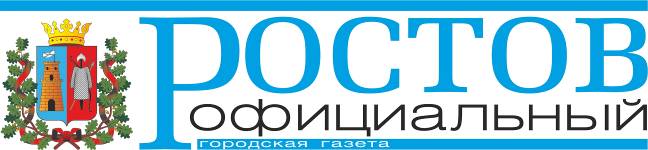 График выхода газеты в 2019 г.Прием заявок:  на рекламу понедельник до 13.00,                               на объявления  вторник до 12:00месяц№ газетыДата  выхода(среда)примечаниямесяц№ газетыДата выхода(среда)Январь1-209.01.19Прием док. 09.01.19 до 12 00. дата выхода - 09.01.19, доставка - 10.01.19Июль2703.07.19Январь316.01.19Июль2810.07.19Январь423.01.19Июль2917.07.19Январь530.01.19Июль3024.07.19Февраль606.02.19Июль3131.07.19Февраль713.02.19Август3207.08.19Февраль820.02.19Август3314.08.19Февраль927.02.19Август3421.08.19Март1006.03.19Август3528.08.19Март1113.03.19Сентябрь3604.09.19Март1220.03.19Сентябрь3711.09.19Март1327.03.19Сентябрь3818.09.19Март1327.03.19Сентябрь3925.09.19Апрель1403.04.19Октябрь4002.10.19Апрель1510.04.19Октябрь4109.10.19Апрель1617.04.19Октябрь4216.10.19Апрель1724.04.19Октябрь4323.10.19Апрель1830.04.19(вторник)Прием док. 29.04.19 до 12 00 дата выхода - 30.04.19, доставка - 30.04.19Октябрь4430.10.19Май1908.05.19Ноябрь4506.11.19Май2015.05.19Ноябрь4613.11.19Май2122.05.19Ноябрь4720.11.19Май2229.05.19Ноябрь4827.11.19Июнь2305.06.19Декабрь4904.12.19Июнь2413.06.19(четверг)Прием док. 13.06.19 до 11 00, дата выхода - 13.06.19, доставка - 14.06.19Декабрь5011.12.19Июнь2519.06.19Декабрь5118.12.19Июнь2626.06.19Декабрь5225.12.19